Паллиативная помощьПаллиативная помощь детям представляет собой комплексный подход к тяжелобольному ребенку, имеющему ограниченный срок жизни вследствие неизлечимого заболевания.С января 2013 года на базе ГБУЗ НО «ДГБ №17 Сормовского района г. Нижнего Новгорода» функционирует отделение паллиативной помощи детям на 10 круглосуточных коек, из них 5 коек палаты интенсивной терапии, а также выездная паллиативная бригада.Контакты:главный внештатный специалист министерства здравоохранения Нижегородской области по оказанию паллиативной помощи детямСтопинова Ольга Вячеславовна,заведующая паллиативным отделением ГБУЗ НО «ДГБ №17 Сормовского района г.Нижнего Новгорода»,Телефон: +79030549326.E-mail: palliative17@mail.ru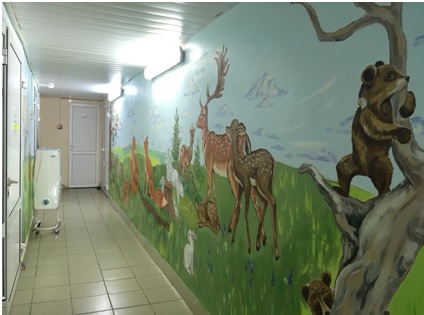 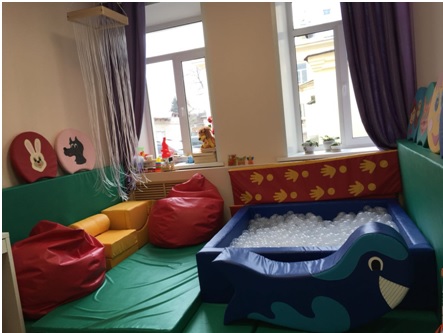 Уход за детьми в отделении осуществляют:– Персонал больницы– Волонтеры благотворительного фонда «Дети без мам».Документы для госпитализации в паллиативное отделение.1. Заключение врачебной комиссии (образец). – скачать посмотреть
2. Выписка из амбулаторной карты – форма 027/у.3. Направление на госпитализацию – форма 057/у.4. Справка об эпидемиологическом окружении.5. Сведения о профилактических прививках.6. Паспорт одного из законных представителей ребенка.7. Копии документов:· Свидетельство о рождении или паспорт ребенка (при достижении 14 летнего возраста),· СНИЛС,· Полис медицинского страхования ребенка.8. Детям 15 лет и старше дополнительно:Результат ФЛГ (действителен 1 год) и RWРезультат анализа крови на RW (действителен 2 недели).9. При госпитализации с ребёнком родителям иметь при себе· Документ, удостоверяющий личность;· Результат ФЛГ (действителен 1 год) и RW· Результат анализа крови на RW(действителен 2 недели).